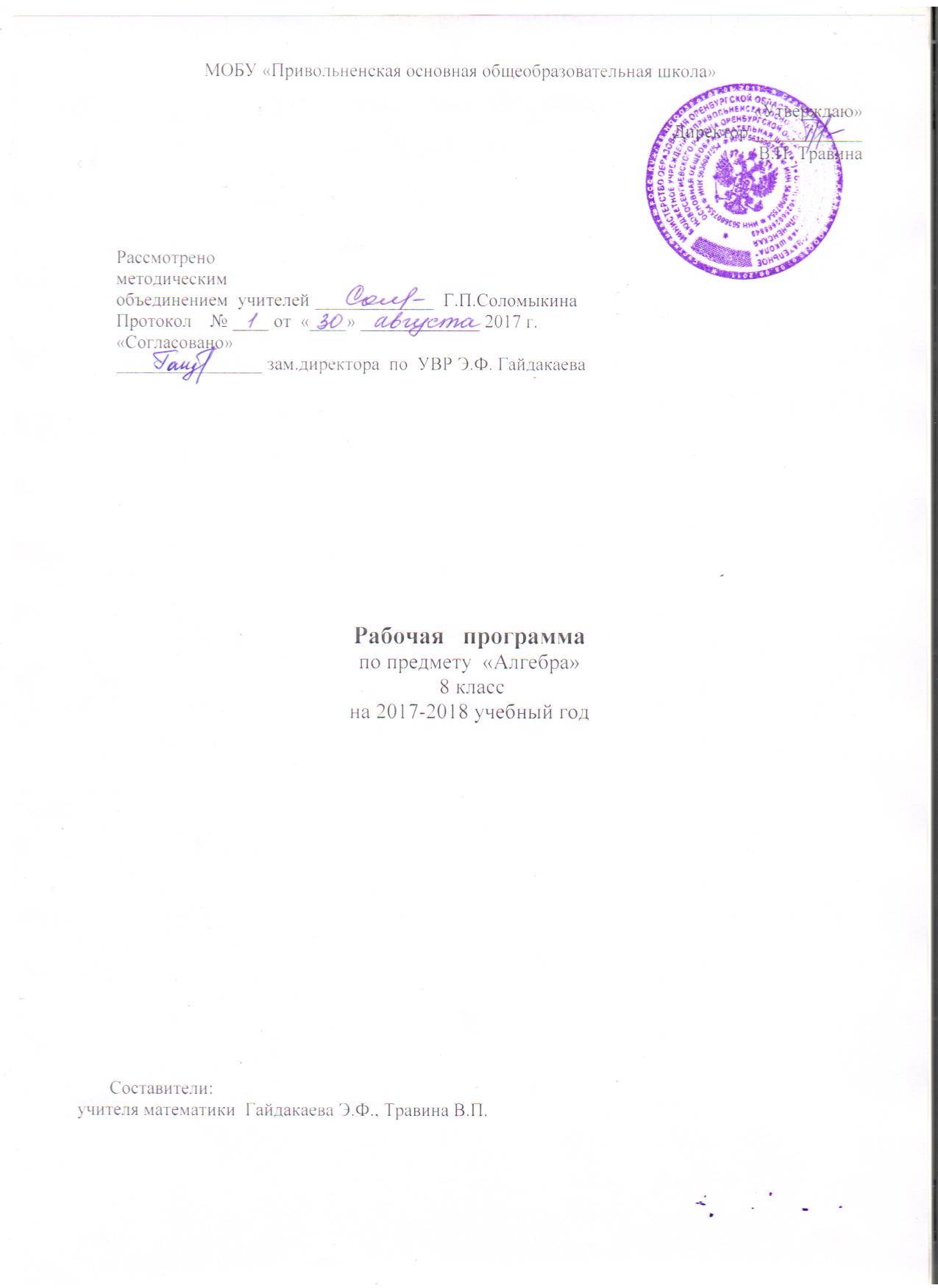 Пояснительная записка    Рабочая  программа по алгебре составлена на основе следующих нормативных документов:Федеральный компонент государственного образовательного стандарта общего образования (Приказ Министерства образования РФ от 05.03.2004 г. №1089 «Об утверждении федерального компонента государственных  образовательных стандартов начального общего, основного общего и среднего (полного) общего образования»); Приказ МО Оренбургской области от 13.08.2014 № 01-21/1063 (в редакции приказа министерства образования Оренбургской области от 06.08.2015 № 01-21/1742) Об утверждении регионального базисного учебного плана и примерных учебных планов для общеобразовательных организаций Оренбургской областиПриказ Министерства образования Оренбургской области от 03.08.2017 г. № 01-21/1557 «О формировании учебных планов начального общего, основного общего образования в общеобразовательных учреждениях Оренбургской области в 2017-2018учебном году»;Приказ  Министерства образования и науки РФ от 31.03.2014 г. № 253 «Об утверждении федерального перечня учебников, рекомендуемых к использованию при реализации имеющих государственную аккредитацию образовательных программ начального общего, основного общего, среднего общего образования» (в ред. Приказов Минобрнауки России от 08.06.2015 г. № 576; от 28.12.2015 г. № 1529; от 26.01.2016 г. №38);Приказ Министерства образования и пауки Российской Федерации от 09.06.2016г. № 699 «Об утверждении перечня организаций, осуществляющих выпуск учебных пособий, которые допускаются к использованию при реализации имеющих государственную аккредитацию образовательных программ начального  общего, основного общего, среднего общего  образования»;Учебный план МОБУ «Привольненская ООШ»  на 2017-2018 учебный год;  Авторская программа Г.В. Дорофеева.  Программы общеобразовательных учреждений. Алгебра 7-9 классы./составитель Т.А.Бурмистрова/. Москва. Просвещение, 2009Алгебра. Сборник рабочих программ. 7-9 классы. /составитель Т.А.Бурмистрова./ Москва. Просвещение, 2014Рабочая программа разработана на основе Примерной программы основного общего образования по      математике и авторской программы Г. В. Дорофеева и реализуется на основе УМК Г.В.Дорофеева: «Алгебра,8»: учебник для  общеобразовательных учреждений под редакцией Г.В.  Дорофеева: – М.: Просвещение, 2009.Алгебра: Дидактические материалы 8класс /Л.П.Евстафьева, А.П.Карп; Рос.акад. наук, Рос. Акад. образования. – М.: Просвещение, 2010.Алгебра 8 класс: книга для учителя. Суворова, Е.А. Бунимович, Л.В.Кузнецова, С.С.Минаева. – М.: Просвещение, 2006.Место предмета в учебном плане        Согласно федеральному базисному учебному плану на изучение математики в 8 классе отводится не менее 170 часов из расчета 5 ч в неделю, при этом разделение часов на изучение алгебры и геометрии может быть следующим: 3 часа в неделю алгебры, итого 102 часа; 2 часа в неделю геометрии, итого 68 часов.Согласно учебному плану МОБУ «Привольненская ООШ» в 2017-2018 уч. году в 8 классе на предмет «Алгебра» отводится 3 часа в неделю. В 2017-2018 учебном году в 8 классе планируется проведение 102 часов.  Авторское планирование рассчитано на 102 часа в 8 классе.  Основные цели и задачиИзучение алгебры в 8 классе направлено на достижение следующих целей:продолжить овладевать системой математических знаний и умений, необходимых для применения в практической деятельности, изучения смежных дисциплин, продолжения образования;продолжить интеллектуальное развитие, формирование качеств личности, необходимых человеку для полноценной жизни в современном обществе, свойственных математической деятельности: ясности и точности мысли, критичности мышления, интуиции, логического мышления, элементов алгоритмической культуры, пространственных представлений, способности к преодолению трудностей;продолжить формировать представление об идеях и методах математики как универсального языка науки и техники, средства моделирования явлений и процессов;продолжить воспитание культуры личности, отношения к математике как к части общечеловеческой культуры, играющей особую роль в общественном развитии.В ходе преподавания алгебры в 8 классе, работы над формированием у учащихся перечисленных в программе знаний и умений, следует обращать внимание на то, чтобы они овладевали умениями общеучебного характера, разнообразными способами деятельности, приобретали опыт:планирования и осуществления алгоритмической деятельности, выполнения заданных и конструирования новых алгоритмов;решения разнообразных классов задач из различных разделов курса, в том числе задач, требующих поиска пути и способов решения;исследовательской деятельности, развития идей, проведения экспериментов, обобщения, постановки и формулирования новых задач; ясного, точного, грамотного изложения своих мыслей в устной и письменной речи, использования различных языков математики (словесного, символического, графического), свободного перехода с одного языка на другой для иллюстрации, интерпретации, аргументации и доказательства;проведения доказательных рассуждений, аргументации, выдвижения гипотез и их обоснования;поиска, систематизации, анализа и классификации информации, использования разнообразных информационных источников, включая учебную и справочную литературу, современные информационные технологии. Содержание тем учебного курсаТематическое планирование (102часа) 1.   Алгебраические дроби (23ч.)Алгебраическая дробь. Основное свойство алгебраической дроби. Сокращение дробей. Сложение, вычитание, умножение и деление алгебраических дробей. Степень с целым показателем и ее свойства. Выделение множителя - степени десяти - в записи числа.Основная цель - сформировать умения выполнять действия с алгебраическими дробями, действия со степенями с целым показателем; развить навыки решения текстовых задач алгебраическим методом.Эта тема является естественным продолжением и развитием начатого в 7 классе систематического изучения преобразований рациональных выражений. Изложение целесообразно строить, как и при изучении преобразований буквенных выражений в 7 классе, с опорой на опыт работы с числами. Главным результатом обучения должно явиться владение алгоритмами сложения, вычитания, умножения и деления алгебраических дробей. Количество и уровень сложности заданий, требующих выполнения нескольких действий, определяются самим учителем в зависимости от возможностей класса. При этом необходимо иметь в виду, что в соответствии с общей идеей развития содержания курса по спирали в 9 классе предусмотрен еще один «проход» преобразования рациональных выражений.Самостоятельный фрагмент темы посвящен изучению степени с целым показателем. Мотивом для введения этого понятия служит целесообразность представления больших и малых чисел в, так называемом стандартном виде. С этим способом записи чисел учащиеся уже встречались на уроках физики.Завершается тема фрагментом, посвященным решению уравнений и текстовых задач. По сравнению с курсом 7 класса здесь предлагаются более сложные в техническом отношении уравнения (хотя, как и в 7 классе, это по-прежнему целые уравнения, но содержащие дробные коэффициенты).2.	Квадратные корни (17 ч.).Квадратный корень из числа. Понятие об иррациональном числе. Десятичные приближения квадратного корня. Свойства арифметического квадратного корня и их применение к преобразованию выражений. Корень третьей степени, понятие о корне п-й степени из числа. Нахождение приближенного значения корня с помощью калькулятора. Графики зависимостей  и .Основная цель - научить преобразованиям выражений, содержащих квадратные корни; на примере квадратного и кубического корней сформировать представления о корне n-й степени.Понятие квадратного корня возникает в курсе при обсуждении двух задач  геометрической (о нахождении стороны квадрата по его площади) и алгебраической (о числе корней уравнения вида х2 = а, где а - произвольное число). При рассмотрении первой из них даются начальные представления об иррациональных числах.В содержание темы целесообразно включить нетрадиционный для алгебры вопрос - теорему Пифагора. Это позволит продемонстрировать естественное применение квадратных корней для нахождения длин отрезков, построения отрезков с иррациональными длинами, точек с иррациональными координатами.Целесообразно также активно использовать калькулятор, причем не только в качестве инструмента для извлечения корней, но и как средство, позволяющее проиллюстрировать некоторые теоретические идеи.В ходе изучения данной темы предусматривается знакомство с понятием кубического корня, одновременно формируются начальные представления о корне n-й степени. Рассматриваются графики зависимостей  и .3.	Квадратные уравнения (20 ч.).Квадратное уравнение. Формулы корней квадратного уравнения. Решение текстовых задач составлением квадратных уравнений. Теорема Виета. Разложение на множители квадратного трехчлена.Основная цель - научить решать квадратные уравнения и использовать их при решении текстовых задач.В тему включен весь материал, традиционно относящийся к этому разделу курса. В то же время предлагаются и некоторые существенные изменения: рассмотрение теоремы Виета связывается с задачей разложения квадратного трехчлена на множители; в систему упражнений должны постоянно включаться задания на решение уравнений высших степеней; следует активно использовать метод подстановки.Большое место должно быть отведено решению текстовых задач, при этом рассматриваются некоторые особенности математических моделей, описывающих реальные ситуации.В связи с рассмотрением вопроса о разложении на множители квадратного трехчлена появляется возможность для дальнейшего развития линии преобразований алгебраических выражений.4.   Системы уравнений (18 ч.).Уравнение с двумя переменными. Линейное уравнение с двумя переменными и его график. Примеры решения уравнений в целых числах. Система уравнений; решение систем двух линейных уравнений с двумя переменными, графическая интерпретация. Примеры решения нелинейных систем. Решение текстовых задач составлением систем уравнений. Уравнение с несколькими переменными.Основная цель - ввести понятия уравнения с двумя переменными, графика уравнения, системы уравнений; обучить решению систем линейных уравнений с двумя переменными, а также использованию приема составления систем уравнений при решении текстовых задач.Основное содержание данной темы курса связано с рассмотрением линейного уравнения и решением систем линейных уравнений. В то же время приводятся примеры и нелинейных уравнений, рассматриваются их графики, решаются системы, в которых одно уравнение не является линейным.Особенностью изложения является акцентирование внимания на блоке вопросов, по сути относящихся к аналитической геометрии. Тема начинается с вопроса о прямых на координатной плоскости: рассматривается уравнение прямой в различных формах, специальное внимание уделяется уравнению вида , формулируется условие параллельности прямых, а в качестве необязательного материала может быть рассмотрено условие перпендикулярности прямых. Сформированный аналитический аппарат применяется к решению задач геометрического содержания (например, составление уравнения прямой, проходящей через две данные точки, прямой, параллельной данной и проходящей через данную точку, и пр.).Продолжается решение текстовых задач алгебраическим методом. Теперь математической моделью рассматриваемой ситуации является система уравнений, при этом в явном виде формулируется следующая мысль: при переводе текстовой задачи на математический язык удобно вводить столько переменных, сколько неизвестных содержится в условии.5.   Функции (14 ч.).Функция. Область определения и область значений функции. График функции. Возрастание и убывание функции, сохранение знака на промежутке, нули функции. Функции  и их графики. Примеры графических зависимостей, отражающих реальные процессы.Основная    цель - познакомить   учащихся   с   понятием функции, расширить математический язык введением функциональной терминологии и символики; рассмотреть свойства играфики   конкретных   числовых   функций:   линейной   функции    и функции ; показать значимость функционального аппарата для моделирования реальных ситуаций, научить в несложных случаях применять полученные знания для решения прикладных и практических задач.Материал данной темы опирается на умения, полученные в результате работы с графиками реальных зависимостей между величинами. Акцент делается не столько на определение понятия функции и связанных с ним понятий, сколько на введение нового языка, новой терминологии и символики. При этом новый язык постоянно сопоставляется с уже освоенным: внимание обращается на умение переформулировать задачу или вопрос, перевести их с языка графиков на язык функций либо уравнений и пр.Особенностью данной темы является прикладная направленность учебного материала. Основное внимание уделяется графикам реальных зависимостей, моделированию разнообразных реальных ситуаций, формированию представления о скорости роста или убывания функции. При изучении линейной функции следует явно сформулировать мысль о том, что линейной функцией описываются процессы, протекающие с постоянной скоростью, познакомить учащихся с идеей линейной аппроксимации.6.   Вероятность и статистика (6 ч.).Статистические характеристики ряда данных, медиана, среднее арифметическое, размах. Таблица частот. Вероятность равновозможных событий. Классическая формула вычисления вероятности события и условия ее применения. Представление о геометрической вероятности.Основная цель - сформировать представление о возможностях описания и обработки данных с помощью различных средних; познакомить учащихся с вычислениями вероятности случайного события с помощью классической формулы и из геометрических соображений.Материал данной темы знакомит с ситуациями, требующими вычисления средних для адекватного описания ряда данных. Основное внимание уделяется целесообразности использования моды, медианы или среднего арифметического в зависимости от ситуации.В предыдущих классах был рассмотрен статистический подход к понятию вероятности, на основе которого вводится гипотеза о равновероятности событий, позволяющая в ситуации с равновозможными исходами применять классическую формулу вычисления вероятности события. Кроме того, рассматривается геометрический подход к понятию вероятности, позволяющий в некоторых ситуациях с бесконечным количеством исходов вычислять вероятность наступления события как отношения площадей фигур.7. Повторение (4 ч.)Тематический план (8 класс)Перечень контрольных  работТребования к уровню подготовки обучающихсяВ результате изучения алгебры ученик должензнать/пониматьсущество понятия математического доказательства; приводить примеры доказательств;существо понятия алгоритма; приводить примеры алгоритмов;как используются математические формулы, уравнения и неравенства; примеры их применения для решения математических и практических задач;как математически определенные функции могут описывать реальные зависимости; приводить примеры такого описания;как потребности практики привели математическую науку к необходимости расширения понятия числа;вероятностный характер многих закономерностей окружающего мира; примеры статистических закономерностей и выводов;смысл идеализации, позволяющей решать задачи реальной действительности математическими методами, примеры ошибок, возникающих при идеализации.уметьсоставлять буквенные выражения и формулы по условиям задач; осуществлять в выражениях и формулах числовые подстановки и выполнять соответствующие вычисления, осуществлять подстановку одного выражения в другое; выражать из формул одну переменную через остальные;выполнять основные действия со степенями с целыми показателями, с многочленами и с алгебраическими дробями; выполнять разложение многочленов на множители; выполнять тождественные преобразования рациональных выражений;применять свойства арифметических квадратных корней для вычисления значений и преобразований числовых выражений, содержащих квадратные корни;решать линейные, квадратные уравнения и рациональные уравнения, сводящиеся к ним, системы двух линейных уравнений и несложные нелинейные системы;решать линейные и квадратные неравенства с одной переменной и их системы,решать текстовые задачи алгебраическим методом, интерпретировать полученный результат, проводить отбор решений, исходя из формулировки задачи;изображать числа точками на координатной прямой;определять координаты точки плоскости, строить точки с заданными координатами; изображать множество решений линейного неравенства;распознавать арифметические и геометрические прогрессии; решать задачи с применением формулы общего члена и суммы нескольких первых членов;находить значения функции, заданной формулой, таблицей, графиком по ее аргументу; находить значение аргумента по значению функции, заданной графиком или таблицей;определять свойства функции по ее графику; применять графические представления при решении уравнений, систем, неравенств;описывать свойства изученных функций, строить их графики;использовать приобретенные знания и умения в практической деятельности и повседневной жизнидля:выполнения расчетов по формулам, для составления формул, выражающих зависимости между реальными величинами; для нахождения нужной формулы в справочных материалах;моделирования практических ситуаций и исследовании построенных моделей с использованием аппарата алгебры;описания зависимостей между физическими величинами соответствующими формулами, при исследовании несложных практических ситуаций;интерпретации графиков реальных зависимостей между величинами.Элементы логики, комбинаторики, статистики и теории вероятностейуметьпроводить несложные доказательства, получать простейшие следствия из известных или ранее полученных утверждений, оценивать логическую правильность рассуждений, использовать примеры для иллюстрации и контрпримеры для опровержения утверждений;извлекать информацию, представленную в таблицах, на диаграммах, графиках; составлять таблицы, строить диаграммы и графики;решать комбинаторные задачи путем систематического перебора возможных вариантов и с использованием правила умножения;вычислять средние значения результатов измерений;находить частоту события, используя собственные наблюдения и готовые статистические данные;находить вероятности случайных событий в простейших случаях;использовать приобретенные знания и умения в практической деятельности и повседневной жизнидля:выстраивания аргументации при доказательстве и в диалоге;распознавания логически некорректных рассуждений;записи математических утверждений, доказательств;анализа реальных числовых данных, представленных в виде диаграмм, графиков, таблиц;решения практических задач в повседневной и профессиональной деятельности с использованием действий с числами, процентов, длин, площадей, объемов, времени, скорости;решения учебных и практических задач, требующих систематического перебора вариантов;сравнения шансов наступления случайных событий, для оценки вероятности случайного события в практических ситуациях, сопоставления модели с реальной ситуацией;понимания статистических утверждений.Критерии и нормы оценки знаний обучающихся1. Оценка письменных контрольных работ обучающихся по математике.Ответ оценивается отметкой «5», если:работа выполнена полностью;в логических рассуждениях и обосновании решения нет пробелов и ошибок;в решении нет математических ошибок (возможна одна неточность, описка, которая не является следствием  незнания или непонимания учебного материала).Отметка «4» ставится в следующих случаях:   работа выполнена полностью, но обоснования шагов решения недостаточны (если умение обосновывать  рассуждения не являлось специальным объектом проверки);  допущены одна ошибка или есть два – три недочёта в выкладках, рисунках, чертежах или графиках (если  эти виды работ не являлись специальным объектом проверки).Отметка «3» ставится, если:  допущено более одной ошибки или более двух – трех недочетов в выкладках, чертежах или графиках, но обучающейся обладает обязательными умениями по проверяемой теме. Отметка «2» ставится, если:допущены существенные ошибки, показавшие, что обучающейся не обладает обязательными умениями по данной теме в полной мере.Отметка «1» ставится, если:работа показала полное отсутствие у обучающегося обязательных знаний и умений по проверяемой теме или значительная часть работы выполнена не самостоятельно.Учитель может повысить отметку за оригинальный ответ на вопрос или оригинальное решение задачи, которые свидетельствуют о высоком математическом развитии обучающегося; за решение более сложной задачи или ответ на более сложный вопрос, предложенные обучающемуся дополнительно после выполнения им каких-либо других заданий.2.Оценка устных ответов обучающихся по математике Ответ оценивается отметкой «5», если ученик:полно раскрыл содержание материала в объеме, предусмотренном программой и учебником;изложил материал грамотным языком, точно используя математическую терминологию и символику, в определенной логической последовательности;правильно выполнил рисунки, чертежи, графики, сопутствующие ответу;показал умение иллюстрировать теорию конкретными примерами, применять ее в новой ситуации при выполнении практического задания;продемонстрировал знание теории ранее изученных сопутствующих тем,  сформированность  и устойчивость используемых при ответе умений и навыков;отвечал самостоятельно, без наводящих вопросов учителя;возможны одна – две  неточности при освещение второстепенных вопросов или в выкладках, которые ученик легко исправил после замечания учителя.Ответ оценивается отметкой «4», если удовлетворяет в основном требованиям на оценку «5», но при этом имеет один из недостатков:в изложении допущены небольшие пробелы, не исказившее математическое содержание ответа;допущены один – два недочета при освещении основного содержания ответа, исправленные после замечания учителя;допущены ошибка или более двух недочетов  при освещении второстепенных вопросов или в выкладках,  легко исправленные после замечания учителя.Отметка «3» ставится в следующих случаях:неполно раскрыто содержание материала (содержание изложено фрагментарно, не всегда последовательно), но показано общее понимание вопроса и продемонстрированы умения, достаточные для усвоения программного материала (определены «Требованиями к математической подготовке учащихся» в настоящей программе по математике);имелись затруднения или допущены ошибки в определении математической терминологии, чертежах, выкладках, исправленные после нескольких наводящих вопросов учителя;ученик не справился с применением теории в новой ситуации при выполнении практического задания, но выполнил задания обязательного уровня сложности по данной теме;при достаточном знании теоретического материала выявлена недостаточная сформированность основных умений и навыковОтметка «2» ставится в следующих случаях:не раскрыто основное содержание учебного материала;обнаружено незнание учеником большей или наиболее важной части учебного материала;допущены ошибки в определении понятий, при использовании математической терминологии, в рисунках, чертежах или графиках, в выкладках, которые не исправлены после нескольких наводящих вопросов учителя.Отметка «1» ставится, если:ученик обнаружил полное незнание и непонимание изучаемого учебного материала или не смог ответить ни на один из поставленных вопросов по изученному материалу.3. Общая классификация ошибок.При оценке знаний, умений и навыков учащихся следует учитывать все ошибки (грубые и негрубые) и недочёты.    3.1. Грубыми считаются ошибки:- незнание определения основных понятий, законов, правил, основных положений теории, незнание формул,    общепринятых символов обозначений величин, единиц их измерения;- незнание наименований единиц измерения;- неумение выделить в ответе главное;- неумение применять знания, алгоритмы для решения задач;- неумение делать выводы и обобщения;- неумение читать и строить графики;- неумение пользоваться первоисточниками, учебником и справочниками;- потеря корня или сохранение постороннего корня;- отбрасывание без объяснений одного из них;- равнозначные им ошибки;- вычислительные ошибки, если они не являются опиской;- логические ошибки.  3.2. К негрубым ошибкам следует отнести:- неточность формулировок, определений, понятий, теорий, вызванная неполнотой охвата основных признаков определяемого понятия или заменой одного - двух из этих признаков второстепенными;- неточность графика- нерациональный метод решения задачи или недостаточно продуманный план ответа (нарушение логики, подмена отдельных основных вопросов второстепенными);- нерациональные методы работы со справочной и другой литературой;- неумение решать задачи, выполнять задания в общем виде. 3.3. Недочетами являются:- нерациональные приемы вычислений и преобразований;- небрежное выполнение записей, чертежей, схем, графиков.Промежуточная аттестация обучающихсяРезультаты регионального экзамена в 8 классе засчитываются в качестве промежуточной аттестации. Результаты контрольных срезов, проводимых в рамках Мониторинга, будут рассматриваться в качестве итогов промежуточного, четвертного и полугодового контроля в целях недопущения перегрузки обучающихся. (Приказ МООО от 15.08.2017г № 01-21/1652 «О реализации региональной системы оценки качества образования в 2017-2018учебном году»)Список литературыДля учителя1.Примерная программа основного общего образования по математике.2.Стандарт основного общего образования по математике,2004.      3. «Алгебра»: учебник для 8 кл. общеобразовательных учреждений под редакцией Г.В.  Дорофеева: 4-е изд. – М.: Просвещение, 2008.      4.Алгебра.8 класс: книга для учителя/ Г.В.Дорофеев, С.С.Минаева,С.Б.Суворова.; М.:Просвещение,20085. Алгебра.8 класс: поурочные планы по учебнику под редакцией Г.В.Дорофеева.Часть 1-2./авт.-сост.Т.Ю.Дюмина.-Волгоград: Учитель,20086.Математика.5-8 классы: игровые технологии на уроках/ авт.-сост. И.Б.Ремчукова.- Волгоград: Учитель,20067. Математика.5-11 классы: игровые технологии на уроках / авт.-сост.Н.В.Барышникова.- Волгоград: Учитель,2007    Для учащихся      1. «Алгебра»: учебник для 8кл. общеобразовательных учреждений под редакцией Г.В.  Дорофеева: 4-е изд. – М.: Просвещение, 2008. 2.Карп А.П., Евстафьева Л.П. Математика. 8 класс: Дидактические материалы.- М.: Дрофа, 2012Информационно-методическая  и  Интернет-поддержка:1.Журналы «Математика в школе».2.Приложение «Математика», сайт www.prov.ru (рубрика «Математика»)3.Интернет-школа Просвещение.ru.4.www.edu.ru5.www.pedsovet.ru6.www.openklass.ru      7.Единая коллекции цифровых образовательных ресурсов: http://school-collection.edu.ru/.№ п\пНаименование темы	Основное содержание темыОсновная цель изучения темыВсего часовК\р1.Алгебраические дроби Алгебраическая дробь. Основное свойство алгеб-раической дроби. Сокращение дробей. Сложение, вычитание, умножение и деление алгебраических дробей. Степень с целым показателем и ее свойства. Выделение множителя — степени десяти — в записи числаСформировать умения выполнять действия с алгеб-раическими дробями, действия со степенями с целым показателем; развить навыки решения текстовых задач алгебраическим методом      23    22.Квадратные корни   Квадратный  корень  из  числа.   Понятие  об  иррациональномчисле. Десятичные приближения квадратного корня. Свойства арифметического квадрат-ного корня и их применение к преобразованию выраже-ний. Корень третьей степени, понятие о корне n-й степени из числа. Нахождение приближенного значения корня с помощью калькулятора. Графики зависимостей у = √х, у= n√хНаучить преобразованиям выражений, содержащих квадратные корни; на примере квадратного и кубического корней, сформировать представления о корне п-й степени.      17    23.Квадратные уравнения    Квадратное уравнение. Формулы корней квадратного уравнения. Решение текстовых задач составлением квадратных уравнений. Теорема Виета. Разложение на множители квадратного трехчлена.Научить решать квадратные уравнения и использовать их при решении текстовых задач.20   14.Системы уравненийУравнение с двумя переменными. Линейное уравнение с двумя переменными и его график. Примеры решения уравнений в целых числах. Система уравнений; решение систем двух линейных уравнений с двумя переменными, графическая интерпретация. Примеры решения нелинейных систем. Решение текстовых задач составлением систем уравнений. Уравнение с несколькими переменными.Ввести понятия уравнения с двумя переменными, графика уравнения, системы уравнений; обучить решению систем линейных уравнений с двумя переменными, а также использованию приема составления систем уравнений при решении текстовых задач.      18   25.ФункцииФункция.  Область определения и область значений функции. График функции. Возрастание и убывание функции, сохранение знака на промежутке, нули функции. Функции у = kx, у = kx+ l, у=k\x и их графики. Примеры графических зависимостей, отражающих реальные процессы.Познакомить учащихся с понятием функции, расширить математический язык введением функциональной терминологии и символики; рассмотреть свойства и графики   конкретных   числовых   функций:   линейной   функции   и функции у=k\x; показать значимость функционального аппарата для моделирования реальных ситуаций, научить в несложных случаях применять полученные знания для решения прикладных и практических задач.     14   16.Вероятность и статистикаСтатистические характеристики ряда данных, медиана, среднее арифметическое, размах. Таблица частот. Вероятность равновозможных событий. Классическая формула вычисления верояности события и условия ее применения. Представление о геометрическойвероят-ности.Сформировать представление о возможностях описания и обработки данных с помощью различных средних; познакомить учащихся с вычислениями вероятности случайного события с помощью классической формулы и из геометрических соображе-ний       67.Итоговое повторение42№ п/пНазвание  раздела програм-мыТема  урокаКол-во часовДата проведенияДата проведенияТребования к  уровнюподготовки   обучающихсяПовто-рениеПриме-чание№ п/пНазвание  раздела програм-мыТема  урокаКол-во часовПланФактТребования к  уровнюподготовки   обучающихсяПовто-рениеПриме-чание1Алгебраические дроби  (23 часа)Алгебраические дроби2Знать алгоритм действий с алгебраическими  дробями.Уметь:-распознавать алгебраичес-кую дробь среди других  буквенных  выражений;-приводить примеры алгебраических дробей, в несложных  случаях вычис-лять значение  алгебраи-ческой  дроби  при  указан-ных  значениях  перемен-ных;-находить множество допус-тимых  значений перемен-ных, входящих в данную дробь2Алгебраические дроби  (23 часа)Алгебраические дроби2Знать алгоритм действий с алгебраическими  дробями.Уметь:-распознавать алгебраичес-кую дробь среди других  буквенных  выражений;-приводить примеры алгебраических дробей, в несложных  случаях вычис-лять значение  алгебраи-ческой  дроби  при  указан-ных  значениях  перемен-ных;-находить множество допус-тимых  значений перемен-ных, входящих в данную дробь3Алгебраические дроби  (23 часа)Основное  свойство дроби3Знать алгоритм действий с алгебраическими  дробями.Уметь:-распознавать алгебраичес-кую дробь среди других  буквенных  выражений;-приводить примеры алгебраических дробей, в несложных  случаях вычис-лять значение  алгебраи-ческой  дроби  при  указан-ных  значениях  перемен-ных;-находить множество допус-тимых  значений перемен-ных, входящих в данную дробь4Алгебраические дроби  (23 часа)Основное  свойство дроби3Знать алгоритм действий с алгебраическими  дробями.Уметь:-распознавать алгебраичес-кую дробь среди других  буквенных  выражений;-приводить примеры алгебраических дробей, в несложных  случаях вычис-лять значение  алгебраи-ческой  дроби  при  указан-ных  значениях  перемен-ных;-находить множество допус-тимых  значений перемен-ных, входящих в данную дробь№135Алгебраические дроби  (23 часа)Основное  свойство дроби3Знать алгоритм действий с алгебраическими  дробями.Уметь:-распознавать алгебраичес-кую дробь среди других  буквенных  выражений;-приводить примеры алгебраических дробей, в несложных  случаях вычис-лять значение  алгебраи-ческой  дроби  при  указан-ных  значениях  перемен-ных;-находить множество допус-тимых  значений перемен-ных, входящих в данную дробь№206Алгебраические дроби  (23 часа)Входная контрольная работа1Знать алгоритм действий с алгебраическими  дробями.Уметь:-распознавать алгебраичес-кую дробь среди других  буквенных  выражений;-приводить примеры алгебраических дробей, в несложных  случаях вычис-лять значение  алгебраи-ческой  дроби  при  указан-ных  значениях  перемен-ных;-находить множество допус-тимых  значений перемен-ных, входящих в данную дробь7Алгебраические дроби  (23 часа)Сложение и вычи-тание алгебраичес-ких  дробей4Знать алгоритм действий с алгебраическими  дробями.Уметь:-распознавать алгебраичес-кую дробь среди других  буквенных  выражений;-приводить примеры алгебраических дробей, в несложных  случаях вычис-лять значение  алгебраи-ческой  дроби  при  указан-ных  значениях  перемен-ных;-находить множество допус-тимых  значений перемен-ных, входящих в данную дробь8Алгебраические дроби  (23 часа)Сложение и вычи-тание алгебраичес-ких  дробей4Знать алгоритм действий с алгебраическими  дробями.Уметь:-распознавать алгебраичес-кую дробь среди других  буквенных  выражений;-приводить примеры алгебраических дробей, в несложных  случаях вычис-лять значение  алгебраи-ческой  дроби  при  указан-ных  значениях  перемен-ных;-находить множество допус-тимых  значений перемен-ных, входящих в данную дробь№399Алгебраические дроби  (23 часа)Сложение и вычи-тание алгебраичес-ких  дробей4Знать алгоритм действий с алгебраическими  дробями.Уметь:-распознавать алгебраичес-кую дробь среди других  буквенных  выражений;-приводить примеры алгебраических дробей, в несложных  случаях вычис-лять значение  алгебраи-ческой  дроби  при  указан-ных  значениях  перемен-ных;-находить множество допус-тимых  значений перемен-ных, входящих в данную дробь№5010Алгебраические дроби  (23 часа)Сложение и вычи-тание алгебраичес-ких  дробей4Знать алгоритм действий с алгебраическими  дробями.Уметь:-распознавать алгебраичес-кую дробь среди других  буквенных  выражений;-приводить примеры алгебраических дробей, в несложных  случаях вычис-лять значение  алгебраи-ческой  дроби  при  указан-ных  значениях  перемен-ных;-находить множество допус-тимых  значений перемен-ных, входящих в данную дробь11Алгебраические дроби  (23 часа)Умножение и деление алгебраических  дробей3Знать алгоритм действий с алгебраическими  дробями.Уметь:-распознавать алгебраичес-кую дробь среди других  буквенных  выражений;-приводить примеры алгебраических дробей, в несложных  случаях вычис-лять значение  алгебраи-ческой  дроби  при  указан-ных  значениях  перемен-ных;-находить множество допус-тимых  значений перемен-ных, входящих в данную дробь12Алгебраические дроби  (23 часа)Умножение и деление алгебраических  дробей3Знать алгоритм действий с алгебраическими  дробями.Уметь:-распознавать алгебраичес-кую дробь среди других  буквенных  выражений;-приводить примеры алгебраических дробей, в несложных  случаях вычис-лять значение  алгебраи-ческой  дроби  при  указан-ных  значениях  перемен-ных;-находить множество допус-тимых  значений перемен-ных, входящих в данную дробь№70а,в13Алгебраические дроби  (23 часа)Умножение и деление алгебраических  дробей3Знать алгоритм действий с алгебраическими  дробями.Уметь:-распознавать алгебраичес-кую дробь среди других  буквенных  выражений;-приводить примеры алгебраических дробей, в несложных  случаях вычис-лять значение  алгебраи-ческой  дроби  при  указан-ных  значениях  перемен-ных;-находить множество допус-тимых  значений перемен-ных, входящих в данную дробь14Алгебраические дроби  (23 часа)Степень с целым показателем3Знать:-определение  степени с целым  показателем;-стандартный  вид  числа.Уметь вычислять  значения выражений, содержащих  степени№9415Алгебраические дроби  (23 часа)Степень с целым показателем3Знать:-определение  степени с целым  показателем;-стандартный  вид  числа.Уметь вычислять  значения выражений, содержащих  степени№113(в)16Алгебраические дроби  (23 часа)Степень с целым показателем3Знать:-определение  степени с целым  показателем;-стандартный  вид  числа.Уметь вычислять  значения выражений, содержащих  степени17Алгебраические дроби  (23 часа)Свойства степени с целым  показателем3Знать:-определение  степени с целым  показателем;-стандартный  вид  числа.Уметь вычислять  значения выражений, содержащих  степениТабл.№918Алгебраические дроби  (23 часа)Свойства степени с целым  показателем3Знать:-определение  степени с целым  показателем;-стандартный  вид  числа.Уметь вычислять  значения выражений, содержащих  степени№149Табл..№1219Алгебраические дроби  (23 часа)Свойства степени с целым  показателем3Знать:-определение  степени с целым  показателем;-стандартный  вид  числа.Уметь вычислять  значения выражений, содержащих  степени№15020Алгебраические дроби  (23 часа)Решение  уравнений и задач3Уметь:-решать  уравнения;-применять  алгебраический метод для  решения тексто-вых задач21Алгебраические дроби  (23 часа)Решение  уравнений и задач3Уметь:-решать  уравнения;-применять  алгебраический метод для  решения тексто-вых задач№16522Алгебраические дроби  (23 часа)Решение  уравнений и задач3Уметь:-решать  уравнения;-применять  алгебраический метод для  решения тексто-вых задач№17223Алгебраические дроби  (23 часа)Контрольная работа №1 по теме «Алгебраические дроби»124Квадратные  корни (17 часов)Анализ контроль-ной работы. Задача о нахождении  стороны  квадрата2Знать/понимать:-как потребности практики привели математическую науку к необходимости  расширения понятия числа;-определение квадратного корня;-терминологию.Уметь:-извлекать квадратные корни-оценивать неизвлекающие-ся корни;-находить приближенные значения корней как с помо-щью калькулятора, так и с помощью оценки 25Квадратные  корни (17 часов)Анализ контроль-ной работы. Задача о нахождении  стороны  квадрата2Знать/понимать:-как потребности практики привели математическую науку к необходимости  расширения понятия числа;-определение квадратного корня;-терминологию.Уметь:-извлекать квадратные корни-оценивать неизвлекающие-ся корни;-находить приближенные значения корней как с помо-щью калькулятора, так и с помощью оценки №17726Квадратные  корни (17 часов)Иррациональные  числа2Знать/понимать:-как потребности практики привели математическую науку к необходимости  расширения понятия числа;-определение квадратного корня;-терминологию.Уметь:-извлекать квадратные корни-оценивать неизвлекающие-ся корни;-находить приближенные значения корней как с помо-щью калькулятора, так и с помощью оценки №23227Квадратные  корни (17 часов)Иррациональные  числа2Знать/понимать:-как потребности практики привели математическую науку к необходимости  расширения понятия числа;-определение квадратного корня;-терминологию.Уметь:-извлекать квадратные корни-оценивать неизвлекающие-ся корни;-находить приближенные значения корней как с помо-щью калькулятора, так и с помощью оценки №24328Квадратные  корни (17 часов)Теорема Пифагора2Знать/понимать:-как потребности практики привели математическую науку к необходимости  расширения понятия числа;-определение квадратного корня;-терминологию.Уметь:-извлекать квадратные корни-оценивать неизвлекающие-ся корни;-находить приближенные значения корней как с помо-щью калькулятора, так и с помощью оценки №26329Квадратные  корни (17 часов)Теорема Пифагора2Знать/понимать:-как потребности практики привели математическую науку к необходимости  расширения понятия числа;-определение квадратного корня;-терминологию.Уметь:-извлекать квадратные корни-оценивать неизвлекающие-ся корни;-находить приближенные значения корней как с помо-щью калькулятора, так и с помощью оценки №27130Квадратные  корни (17 часов)Квадратный корень – алгебраический подход2Знать/понимать:-как потребности практики привели математическую науку к необходимости  расширения понятия числа;-определение квадратного корня;-терминологию.Уметь:-извлекать квадратные корни-оценивать неизвлекающие-ся корни;-находить приближенные значения корней как с помо-щью калькулятора, так и с помощью оценки №28131Квадратные  корни (17 часов)Квадратный корень – алгебраический подход2Знать/понимать:-как потребности практики привели математическую науку к необходимости  расширения понятия числа;-определение квадратного корня;-терминологию.Уметь:-извлекать квадратные корни-оценивать неизвлекающие-ся корни;-находить приближенные значения корней как с помо-щью калькулятора, так и с помощью оценки №289(в)32Квадратные  корни (17 часов)Свойства квадратных корней3Знать формулировки свойствУметь:-записывать свойства в символической форме;33Квадратные  корни (17 часов)Свойства квадратных корней3Знать формулировки свойствУметь:-записывать свойства в символической форме;№30134Квадратные  корни (17 часов)Свойства квадратных корнейЗнать формулировки свойствУметь:-записывать свойства в символической форме;№310(б)35Квадратные  корни (17 часов)Преобразование выражений, содер-жащих  квадратные корни3-применять свойства ариф-метических квадратных корней для вычисления  зна-чений  и преобразований числовых выражений, содержащих  квадратные  корни№32336Квадратные  корни (17 часов)Преобразование выражений, содер-жащих  квадратные корни3-применять свойства ариф-метических квадратных корней для вычисления  зна-чений  и преобразований числовых выражений, содержащих  квадратные  корни№33437Квадратные  корни (17 часов)Преобразование выражений, содер-жащих  квадратные корни3-применять свойства ариф-метических квадратных корней для вычисления  зна-чений  и преобразований числовых выражений, содержащих  квадратные  корни№34438Квадратные  корни (17 часов)Кубический корень1Уметь находить кубический корень с использованием калькулятора№35439Квадратные  корни (17 часов)Контрольная работа за 1 полугодие140Квадратные  корни (17 часов)Контрольная работа №2 по теме «Квадратные корни»141Квадратные уравнения(20 часов)Анализ контроль-ной работы. Какие уравнения называ-ют квадратными2Знать:-определение квадратного уравнения;-что первый коэффициент не может быть равен нулю.Уметь:-записывать квадратное  уравнение в  общем виде;-неприведенное квадратное уравнение преобразовать в приведенное;-свободно владеть термино-логией№38742Квадратные уравнения(20 часов)Анализ контроль-ной работы. Какие уравнения называ-ют квадратными2Знать:-определение квадратного уравнения;-что первый коэффициент не может быть равен нулю.Уметь:-записывать квадратное  уравнение в  общем виде;-неприведенное квадратное уравнение преобразовать в приведенное;-свободно владеть термино-логией43Квадратные уравнения(20 часов)Формула корней  квадратного корней3Знать:-определение квадратного уравнения;-что первый коэффициент не может быть равен нулю.Уметь:-записывать квадратное  уравнение в  общем виде;-неприведенное квадратное уравнение преобразовать в приведенное;-свободно владеть термино-логией№405(в)44Квадратные уравнения(20 часов)Формула корней  квадратного корней3Знать:-определение квадратного уравнения;-что первый коэффициент не может быть равен нулю.Уметь:-записывать квадратное  уравнение в  общем виде;-неприведенное квадратное уравнение преобразовать в приведенное;-свободно владеть термино-логией№40845Квадратные уравнения(20 часов)Формула корней  квадратного корней3Знать:-определение квадратного уравнения;-что первый коэффициент не может быть равен нулю.Уметь:-записывать квадратное  уравнение в  общем виде;-неприведенное квадратное уравнение преобразовать в приведенное;-свободно владеть термино-логией46Квадратные уравнения(20 часов)Вторая формула корней  квадратно-го уравнения2Знать формулу корней квадратного уравнения.Уметь:-решать квадратные уравнения по формуле 1,2;-решать уравнения высших степеней заменой перемен-ной№41547Квадратные уравнения(20 часов)Вторая формула корней  квадратно-го уравнения2Знать формулу корней квадратного уравнения.Уметь:-решать квадратные уравнения по формуле 1,2;-решать уравнения высших степеней заменой перемен-ной№424(б)48Квадратные уравнения(20 часов)Решение задач3Уметь:-составить уравнение по условию задачи;-соотнести  найденные корни с условием задачи49Квадратные уравнения(20 часов)Решение задач3Уметь:-составить уравнение по условию задачи;-соотнести  найденные корни с условием задачи№434(б)50Квадратные уравнения(20 часов)Решение задач3Уметь:-составить уравнение по условию задачи;-соотнести  найденные корни с условием задачи№43851Квадратные уравнения(20 часов)Неполные  квадрат-ные уравнения3Знать:-термин «неполное квадрат-ное уравнение»;-приемы решения неполных квадратных уравнений.Уметь распознавать и ре-шать неполные квадратные  уравнения52Квадратные уравнения(20 часов)Неполные  квадрат-ные уравнения3Знать:-термин «неполное квадрат-ное уравнение»;-приемы решения неполных квадратных уравнений.Уметь распознавать и ре-шать неполные квадратные  уравнения№44853Квадратные уравнения(20 часов)Неполные  квадрат-ные уравнения3Знать:-термин «неполное квадрат-ное уравнение»;-приемы решения неполных квадратных уравнений.Уметь распознавать и ре-шать неполные квадратные  уравнения№453(в)54Квадратные уравнения(20 часов)Теорема Виета3Знать формулы Виета.Уметь применять теорему Виета для решения упраж-нений55Квадратные уравнения(20 часов)Теорема Виета3Знать формулы Виета.Уметь применять теорему Виета для решения упраж-нений№475(в)56Квадратные уравнения(20 часов)Теорема Виета3Знать формулы Виета.Уметь применять теорему Виета для решения упраж-нений57Квадратные уравнения(20 часов)Разложение квад-ратного трехчлена на множители3Знать:-что если квадратный трехчлен имеет корни, то его можно разложить на множители;58Квадратные уравнения(20 часов)Разложение квад-ратного трехчлена на множители3Знать:-что если квадратный трехчлен имеет корни, то его можно разложить на множители;№50259Квадратные уравнения(20 часов)Разложение квад-ратного трехчлена на множители3Знать:-что если квадратный трехчлен имеет корни, то его можно разложить на множители;60Контрольная работа №3 по теме «Квадратные уравнения»1-что если квадратный трехчлен не имеет корней, то разложить его на множи-тели нельзя61Система уравнений (18 часов)Анализ контроль-ной работы. Линейное уравне-ние с двумя пере-менными2Уметь:-выражать из линейного уравнения одну переменную через другую;-находить пары  чисел, яв-ляющиеся решением урав-нения;-строить график заданного линейного уравнения62Система уравнений (18 часов)Анализ контроль-ной работы. Линейное уравне-ние с двумя пере-менными2Уметь:-выражать из линейного уравнения одну переменную через другую;-находить пары  чисел, яв-ляющиеся решением урав-нения;-строить график заданного линейного уравнения№53063Система уравнений (18 часов)Уравнение прямой вида у=kx+l2Знать/понимать:-уравнение прямой;-алгоритм построения пря-мой.Уметь:-перейти от уравнения вида ax+by=c  к  уравнению вида  y=kx+l;-указать коэффициенты k,l;-схематически показать положение  прямой, задан-ной уравнением  указанного вида;-решать системы способом сложения№55364Система уравнений (18 часов)Уравнение прямой вида у=kx+l2Знать/понимать:-уравнение прямой;-алгоритм построения пря-мой.Уметь:-перейти от уравнения вида ax+by=c  к  уравнению вида  y=kx+l;-указать коэффициенты k,l;-схематически показать положение  прямой, задан-ной уравнением  указанного вида;-решать системы способом сложения№56065Система уравнений (18 часов)Системы  уравне-ний. Решение сис-тем  способом сложения3Знать/понимать:-уравнение прямой;-алгоритм построения пря-мой.Уметь:-перейти от уравнения вида ax+by=c  к  уравнению вида  y=kx+l;-указать коэффициенты k,l;-схематически показать положение  прямой, задан-ной уравнением  указанного вида;-решать системы способом сложения66Система уравнений (18 часов)Системы  уравне-ний. Решение сис-тем  способом сложения3Знать/понимать:-уравнение прямой;-алгоритм построения пря-мой.Уметь:-перейти от уравнения вида ax+by=c  к  уравнению вида  y=kx+l;-указать коэффициенты k,l;-схематически показать положение  прямой, задан-ной уравнением  указанного вида;-решать системы способом сложения№578(б,г)67Система уравнений (18 часов)Системы  уравне-ний. Решение сис-тем  способом сложения3Знать/понимать:-уравнение прямой;-алгоритм построения пря-мой.Уметь:-перейти от уравнения вида ax+by=c  к  уравнению вида  y=kx+l;-указать коэффициенты k,l;-схематически показать положение  прямой, задан-ной уравнением  указанного вида;-решать системы способом сложения68Система уравнений (18 часов)Решение систем способом подста-новки3Знать/понимать:-если графики имеют общие точки, то система имеет решения;-если у графиков нет общих точек, то система решений не имеет;-алгоритм  решения систем уравнений.Уметь решать системы спо-собом  подстановкиТабл.№1569Система уравнений (18 часов)Решение систем способом подста-новки3Знать/понимать:-если графики имеют общие точки, то система имеет решения;-если у графиков нет общих точек, то система решений не имеет;-алгоритм  решения систем уравнений.Уметь решать системы спо-собом  подстановки№602(г,д)70Система уравнений (18 часов)Решение систем способом подста-новки3Знать/понимать:-если графики имеют общие точки, то система имеет решения;-если у графиков нет общих точек, то система решений не имеет;-алгоритм  решения систем уравнений.Уметь решать системы спо-собом  подстановки№61071Система уравнений (18 часов)Решение задач с помощью систем уравнений3Знать/понимать значимость и полезность  математического аппарата.Уметь:-ввести переменные;-перевести условие на мате-матический  язык;-решить систему или урав-нение;-соотнести полученный ре-зультат с условием задачи72Система уравнений (18 часов)Решение задач с помощью систем уравнений3Знать/понимать значимость и полезность  математического аппарата.Уметь:-ввести переменные;-перевести условие на мате-матический  язык;-решить систему или урав-нение;-соотнести полученный ре-зультат с условием задачи№61973Система уравнений (18 часов)Решение задач с помощью систем уравнений3Знать/понимать значимость и полезность  математического аппарата.Уметь:-ввести переменные;-перевести условие на мате-матический  язык;-решить систему или урав-нение;-соотнести полученный ре-зультат с условием задачи№624(в,г)74Система уравнений (18 часов)Задачи на коорди-натной  плоскости2Знать:-геометрический смысл коэффициентов;-условие параллельности прямых.Уметьсвободно решать системы линейных уравнений75Система уравнений (18 часов)Задачи на коорди-натной  плоскости2Знать:-геометрический смысл коэффициентов;-условие параллельности прямых.Уметьсвободно решать системы линейных уравнений№630(б),№63876Контрольная работа №4 по теме «Системы уравнений»177-78Пробный региональный экзамен279Функции (14 часов)Анализ контроль-ной работы. Чтение графиков2Уметь:-находить с помошьюгра-фика значение одной из рас-сматриваемых величин по значению другой;-описывать характер изме-нения одной величины в зависимости от другой;-строить график зависимо-сти , если одна задана таб-лицей80Функции (14 часов)Анализ контроль-ной работы. Чтение графиков2Уметь:-находить с помошьюгра-фика значение одной из рас-сматриваемых величин по значению другой;-описывать характер изме-нения одной величины в зависимости от другой;-строить график зависимо-сти , если одна задана таб-лицей№67581Функции (14 часов)Что такое функция2Уметь:-находить с помошьюгра-фика значение одной из рас-сматриваемых величин по значению другой;-описывать характер изме-нения одной величины в зависимости от другой;-строить график зависимо-сти , если одна задана таб-лицей№69282Функции (14 часов)Что такое функция2Уметь:-находить с помошьюгра-фика значение одной из рас-сматриваемых величин по значению другой;-описывать характер изме-нения одной величины в зависимости от другой;-строить график зависимо-сти , если одна задана таб-лицей83Функции (14 часов)График функции2Знать/понимать  термины «функция», «аргумент», «область  определения функции».Уметь:-записывать функциональные  соотношения  с использованием  символи-ческого  языка:y=f(x), f(3),f(x)=x2-2;-находить по формуле зна-чение функции, соответст-вующее данному аргументу№699Табл.№384Функции (14 часов)График функции2Знать/понимать  термины «функция», «аргумент», «область  определения функции».Уметь:-записывать функциональные  соотношения  с использованием  символи-ческого  языка:y=f(x), f(3),f(x)=x2-2;-находить по формуле зна-чение функции, соответст-вующее данному аргументу№70585Функции (14 часов)Свойства функции2Знать/понимать  термины «функция», «аргумент», «область  определения функции».Уметь:-записывать функциональные  соотношения  с использованием  символи-ческого  языка:y=f(x), f(3),f(x)=x2-2;-находить по формуле зна-чение функции, соответст-вующее данному аргументу№72586Функции (14 часов)Свойства функции2Знать/понимать  термины «функция», «аргумент», «область  определения функции».Уметь:-записывать функциональные  соотношения  с использованием  символи-ческого  языка:y=f(x), f(3),f(x)=x2-2;-находить по формуле зна-чение функции, соответст-вующее данному аргументу№73887Функции (14 часов)Линейная функция3Уметь:-строить  график линейной функции;-определять,возрастающей или убывающей является линейная функция;-находить с помощью гра-фика промежутки знакопо-стоянстваТабл.№488Функции (14 часов)Линейная функция3Уметь:-строить  график линейной функции;-определять,возрастающей или убывающей является линейная функция;-находить с помощью гра-фика промежутки знакопо-стоянства№743№75189Функции (14 часов)Линейная функция3Уметь:-строить  график линейной функции;-определять,возрастающей или убывающей является линейная функция;-находить с помощью гра-фика промежутки знакопо-стоянства90Функции (14 часов)Функция y=k/x и ее график2Знать:-свойства функции;-функциональную символи-ку.Уметь:-строить график функции;-моделировать ситуацию91Функции (14 часов)Функция y=k/x и ее график2Знать:-свойства функции;-функциональную символи-ку.Уметь:-строить график функции;-моделировать ситуацию№759(в,г)92Функции (14 часов)Контрольная работа №5 по теме  «Функции»193Вероятность и статистика (6 часов)Анализ контроль-ной работы. Статистические характеристики.2Понимать, как с помощью различных средних прово-дятся  описание и обработка данных.Знать определение вероят-ности.Уметь:-составлять и анализировать таблицу частот;№78494Вероятность и статистика (6 часов)Анализ контроль-ной работы. Статистические характеристики.2Понимать, как с помощью различных средних прово-дятся  описание и обработка данных.Знать определение вероят-ности.Уметь:-составлять и анализировать таблицу частот;№79395Вероятность равно-возможных собы-тий2-находить медиану;-распознавать  равноверо-ятные события;-решать задачи на прямое применение определения №81195Вероятность равно-возможных собы-тий2-находить медиану;-распознавать  равноверо-ятные события;-решать задачи на прямое применение определения №81296Вероятность равно-возможных собы-тий2-находить медиану;-распознавать  равноверо-ятные события;-решать задачи на прямое применение определения №81297Геометрические вероятности2-находить медиану;-распознавать  равноверо-ятные события;-решать задачи на прямое применение определения №81998Геометрические вероятности2-находить медиану;-распознавать  равноверо-ятные события;-решать задачи на прямое применение определения 99Повторение (4 часа)Алгебраические дроби. Квадратные корни1100Повторение (4 часа)Системы  уравне-ний. Функции1101-102Повторение (4 часа)Региональный экзамен2№Темы контрольных работСроки проведенияСроки проведения№Темы контрольных работПлан Факт 1Входная контрольная работа2Контрольная работа №1.Тема: «Алгебраические дроби».3Контрольная работа за 1 полугодие4Контрольная работа №2. Тема: «Квадратные корни».5Контрольная работа №3.Тема: «Квадратные уравнения».6Контрольная работа №4.Тема: «Системы уравнений».7Пробный региональный экзамен8Контрольная работа №5.Тема: «Функции».9Контрольная работа №6.Тема: «Вероятность и статистика».10Региональный экзаменКонтрольная работа №1.Тема: «Алгебраические дроби».Контрольная работа №1.Тема: «Алгебраические дроби».Контрольная работа №1.Тема: «Алгебраические дроби».Контрольная работа №1.Тема: «Алгебраические дроби».Отметка«3»«4»«5»Обязательная часть6 заданий6 заданий6 заданийДополнительная часть1 задание2 заданияКонтрольная работа №2. Тема: «Квадратные корни».Контрольная работа №2. Тема: «Квадратные корни».Контрольная работа №2. Тема: «Квадратные корни».Контрольная работа №2. Тема: «Квадратные корни».Обязательная часть8 заданий8 заданий9 заданийДополнительная часть1 задание2 заданияКонтрольная работа №3.Тема: «Квадратные уравнения».Контрольная работа №3.Тема: «Квадратные уравнения».Контрольная работа №3.Тема: «Квадратные уравнения».Контрольная работа №3.Тема: «Квадратные уравнения».Обязательная часть6 заданий7 заданий7 заданийДополнительная часть1 задание2 заданияКонтрольная работа №4.Тема: «Системы уравнений».Контрольная работа №4.Тема: «Системы уравнений».Контрольная работа №4.Тема: «Системы уравнений».Контрольная работа №4.Тема: «Системы уравнений».Обязательная часть4 задания4 задания5 заданийДополнительная часть1 задание2 заданияКонтрольная работа №5.Тема: «Функции».Контрольная работа №5.Тема: «Функции».Контрольная работа №5.Тема: «Функции».Контрольная работа №5.Тема: «Функции».Обязательная часть6 заданий6 заданий7 заданийДополнительная часть1 задание2 заданияКонтрольная работа №6.Тема: «Вероятность и статистика».Контрольная работа №6.Тема: «Вероятность и статистика».Контрольная работа №6.Тема: «Вероятность и статистика».Контрольная работа №6.Тема: «Вероятность и статистика».Обязательная часть2 задания3 задания3 заданияДополнительная часть1 задание2 заданияИтоговая контрольная работаИтоговая контрольная работаИтоговая контрольная работаИтоговая контрольная работаОсновная  часть12 заданий13 заданий14 заданийДополнительная часть1 задание2 задания